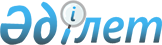 О внесении изменений и дополнений в постановление Правительства Республики Казахстан от 11 января 2002 года N 37Постановление Правительства Республики Казахстан от 30 мая 2008 года N 520

      Правительство Республики Казахстан  ПОСТАНОВЛЯЕТ: 

      1. В  постановлении  Правительства Республики Казахстан от 11 января 2002 года N 37 "О создании комплекса производств по промышленной переработке наркотикосодержащих растений": 

      1) пункт 4 изложить в следующей редакции: 

      "4. Министерству внутренних дел Республики Казахстан рассмотреть возможность выдачи в установленном законодательством порядке Исполнителю проекта, которым в соответствии с пунктом 2 настоящего постановления определено товарищество с ограниченной ответственностью "XELORIA", лицензии на культивирование, сбор, заготовку растений и трав, содержащих наркотические средства и психотропные вещества, а также на разработку, производство, переработку, перевозку, пересылку, приобретение, хранение, распределение, реализацию, использование, уничтожение наркотических средств, психотропных веществ и прекурсоров.; 

      2) дополнить пунктами 4-1, 4-2 следующего содержания: 

      "4-1. Министерству индустрии и торговли Республики Казахстан рассмотреть возможность в установленном законодательством порядке учреждения Исполнителем проекта совместно с Республиканским государственным предприятием на праве хозяйственного ведения "Научный центр противоинфекционных препаратов" Комитета по инвестициям и промышленности Министерства индустрии и торговли Республики Казахстан акционерного общества "Международный центр по изучению и созданию новых лекарственных средств из конопли и ее производных. 

      4-2. Министерству здравоохранения Республики Казахстан рассмотреть возможность выдачи в установленном законодательством порядке Исполнителю проекта лицензии на производство, перевозку, приобретение, хранение, распределение, реализацию, использование, уничтожение наркотических средств, психотропных веществ и прекурсоров в системе здравоохранения."; 

      3) в пункте 6 слова "Комитетом по борьбе с наркоманией и наркобизнесом Министерства юстиции Республики Казахстан и" исключить. 

      2. Настоящее постановление вводится в действие со дня подписания.        Премьер-Министр 

      Республики Казахстан                       К. Масимов 
					© 2012. РГП на ПХВ «Институт законодательства и правовой информации Республики Казахстан» Министерства юстиции Республики Казахстан
				